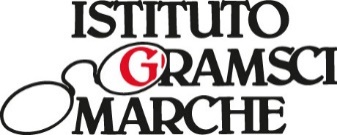 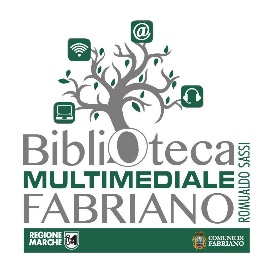 
COMUNICATO STAMPAIl LabStoria comunica che mercoledì 11 gennaio 2023, alle ore 15, si svolgerà in biblioteca il settimo incontro del progetto «Un’ora di storia locale con LabStoria».Jacopo Angelini, di anni 59, consulente aziendale e del lavoro, è socio attivista da oltre 30 anni del WWF, di cui ha ricoperto in passato le cariche di consigliere nazionale, delegato regionale, presidente regionale e di sezione locale, referente WWF Marche settore biodiversità. È autore di numerose pubblicazioni scientifiche nel settore naturalistico e storico. Faunista e ornitologo, è presidente del comitato tecnico scientifico del parco regionale Gola della Rossa e di Frasassi. Collabora da decenni con istituti universitari del settore zoologico-botanico e di ricerca storiografica, come il dipartimento di storia dell’ambiente dell’Università di Bergamo, diretto dal medievista prof. Riccardo Rao. Studioso di storia dell’ambiente dell’Appennino centrale, è socio di Labstoria e promotore di cammini storico-naturalistici nell’Appennino umbro- marchigiano, come il Cammino delle Terre Mutate, da Fabriano a l’Aquila. È viaggiatore ed esploratore del continente euroasiatico, che ha percorso per centinaia di chilometri, studiando gli ecosistemi montani delle principali catene montuose del mondo e conoscendo i popoli che vi vivono da millenni. 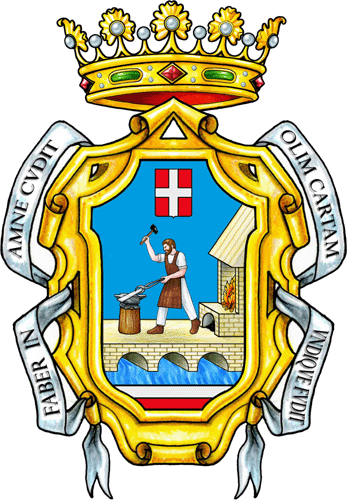 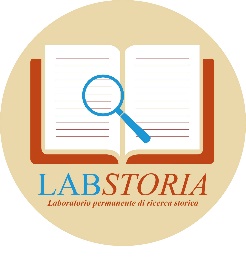 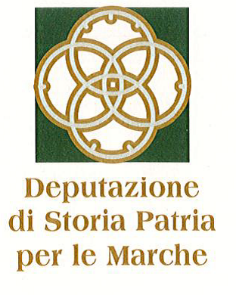 Il relatore sarà Jacopo Angelini, che parlerà sul tema: «Il parco fluviale del Giano, tra utopia e realtà!». 